Vještica i kćiNekoć davno živio čarobnjak koji je imao tri kćeri. Na proslavu rođendana najmlađe kćeri iznenada se pojavila zla vještica koja se došla osvetiti čarobnjaku. Prije mnogo godina, čarobnjak je krivom čarolijom otjerao njezinu kćer. Kada je vještica krenula baciti čaroliju na njegovu najmlađu kćer, čarobnjak je skočio ispred kćeri da bi ju zaštitio. Čarolija je čarobnjaka pretvorila u žabu, najstariju kćer u guštera, a srednju je oslijepila. Da bi ih spasila, najmlađa kći se morala boriti s vješticom na oblaku. Onaj tko padne s oblaka, izgubio je. Vještica je bacala čini na čarobnjakovu kći i ona je pala na rub oblaka. Gledala je vještici ravno u oči. Vješticu je podsjetila na izgubljenu kćer. Djevojka je počela padati, a u vještici se nešto prelomilo i skočila je za njom. Uspjela ju je prebaciti na drugi oblak, a sama je pala na tlo. Postala je druga osoba. Čula je riječi koje joj je netko šaputao: ,,Mama, vrati se, nemoj me opet napustiti.“ Vještica je progovorila: ,,Nikad te nisam napustila pa neću ni sad.“ Kletva nad čarobnjakom i njegovim kćerima je bila poništena. Vještica i čarobnjak su se pomirili i vjenčali. Živjeli su sretno do kraja života s novim ljubimcem zmajem. S njim su letjeli na mnoga čarobna i pustolovna mjesta.Teuta Prekpaljaj, Gabrijela Dilber, Mateo Marinić, Dorotea Đeladinov i Simon Prekpaljaj 5. b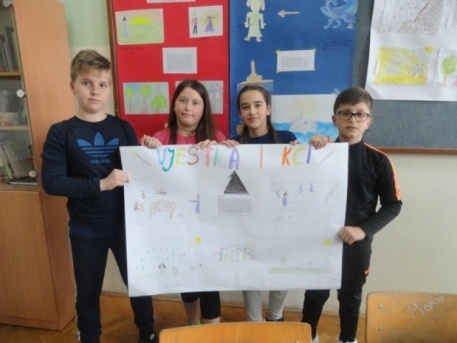 